    RECEPT PRO ČARODĚJNICE  1                                                                            Milé čarodějnice a čarodějové, 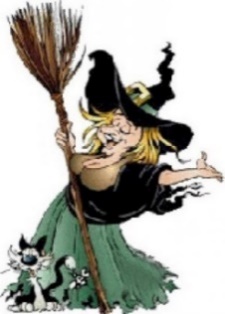 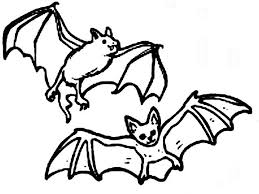 pokud chcete mít zaručeno, že 30. dubna budete opravdu létat, měli byste si kromě povinného vybavení uvařit kouzelný nápoj.1. Spočítejte, kolik eur potřebujete na jeho uvaření: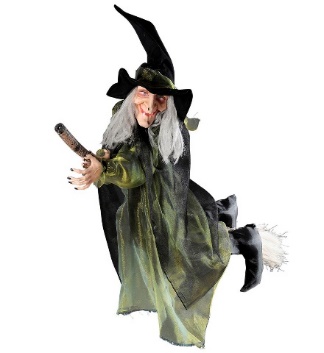 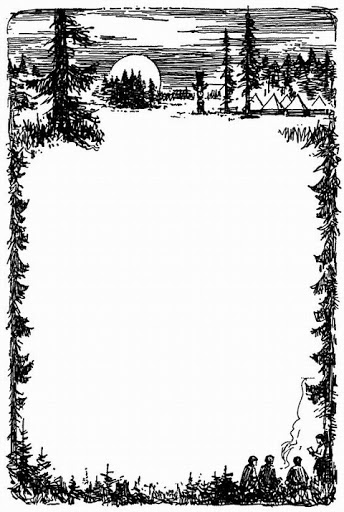                                    77€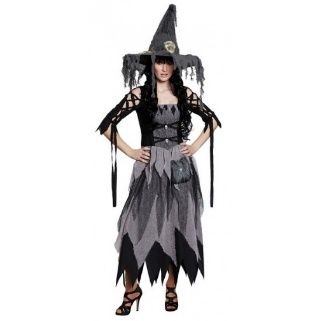 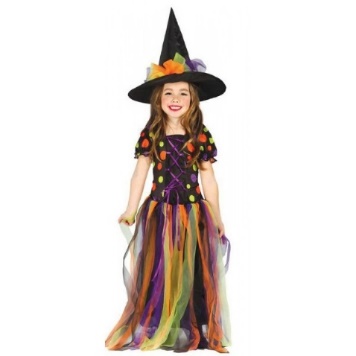                     78 €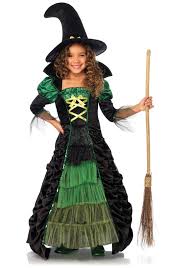                                              67 €           74€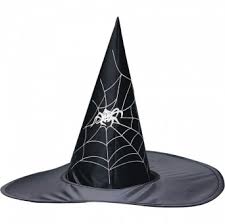 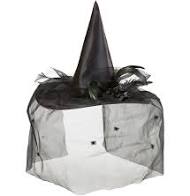                          6 €                         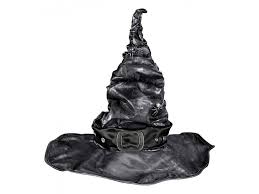                           8 €                         Co vám mohu nabídnout?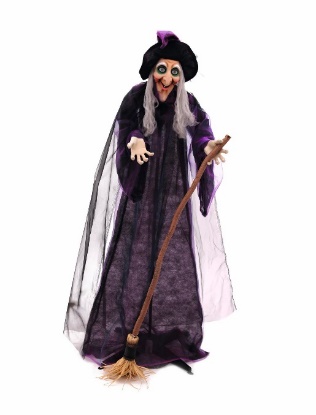 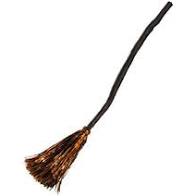 10 €       	       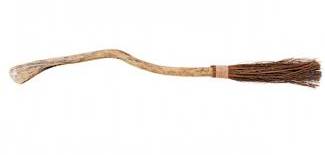                                                21 €                                                                           22 €                                                                                               23 €                                                                                                                                                                                                                                                                                                                                 Za čarodějnický nápoj  zaplatím : …………………………..……………………………………………………………………Vyber si a vypočítej, kolik eur zaplatíš za oblek, klobouk a koště: …………………………………………………..………….DEN ČARODĚJNIC   2                                                                                                Na sraz se vydaly čarodějnic z širého okolí. Přesně 30. dubna ve 24:00 hzačne pořádný čarodějnický rej.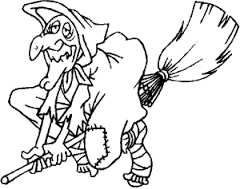 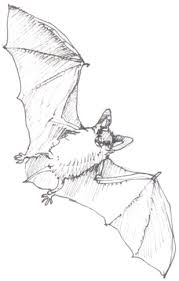 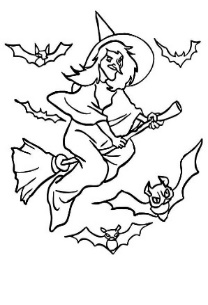 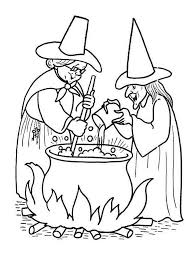 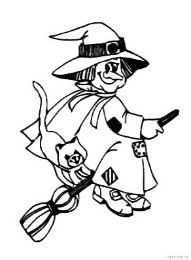 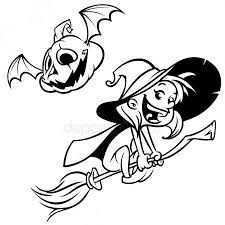 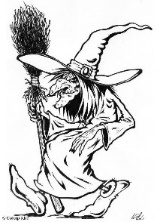 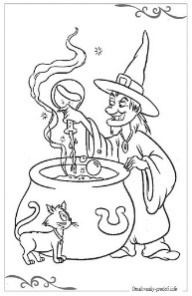 Práce s textem a tabulkou:Kunhuta s Udetou přiletěly už po půlnoci, mají stejný model z r. 1920, a připravovaly lektvary. Háta měla nejnovější model. Košťata Doroty a Dalimily létala stejně rychle. Kanimůra zdědila koště po babičce z 13. století. Nejstarší koště vlastnila Huberta.    modelz rokurychlostjménočas odletučas příletudélka letupořadíStáří modelůkošťat201660 km/h23 : 1523 : 35171145 km/h23 : 0523 : 45102020 km/h22 : 3023: 40192055 km/h00: 0100: 25122030 km/h22 : 4023: 45192055 km/h00: 0100 : 25180045 km/h23 : 0523 : 42Háta, Dorota,  Kunhuta, Udeta,  Kanimůra,  Jenovéfa,  Dalimila, HubertaHáta, Dorota,  Kunhuta, Udeta,  Kanimůra,  Jenovéfa,  Dalimila, HubertaHáta, Dorota,  Kunhuta, Udeta,  Kanimůra,  Jenovéfa,  Dalimila, HubertaHáta, Dorota,  Kunhuta, Udeta,  Kanimůra,  Jenovéfa,  Dalimila, HubertaHáta, Dorota,  Kunhuta, Udeta,  Kanimůra,  Jenovéfa,  Dalimila, HubertaHáta, Dorota,  Kunhuta, Udeta,  Kanimůra,  Jenovéfa,  Dalimila, HubertaHáta, Dorota,  Kunhuta, Udeta,  Kanimůra,  Jenovéfa,  Dalimila, HubertaHáta, Dorota,  Kunhuta, Udeta,  Kanimůra,  Jenovéfa,  Dalimila, Huberta